＜再々改訂版＞東京実行委員会 第３５回日本高齢者大会in京都 申込書 ★ 参加予定講座・分科会記入欄つき★地域・団体名（　　　　　　　　　　　　　　）★担当者名（　　　　　　　　）　★申込日（　　　月　　　日）★担当者連絡先（電話　　　　　　　　　　　）★（ＦＡＸ　　　　　　　　　　　）★送金予定日（　　　月　　　日） ↓どちらかに○　 　　　　　　　　　　　　〒　　　　　　　　　　　　　　　　　　　　個人宅の場合は○○様方まで★資料送付は（ 団体一括・個人別 ）→　団体宛資料郵送先（　　　　　　　　　　　　　　　　　　　　 ）← お書きください★費用納入は（ 団体一括・個人別 ）　　　合計金額　　　　　　円/人×（人数　　　　人）＝（　　　　　　　　　　円）　　　　　　★参加予定講座・分科会を必ず記入して下さい ・第２講座、第１分科会など 講座か､分科会か､分かるように記入お願いします。 　 （分科会場が分散し、各会場に定員があるため、事前に調整する必要が出る可能性があるためです。必ず記入をお願いします。）★　ツアーA（往復新幹線・宿泊）B（往き新幹線・宿泊）は、締め切りました。★移動分科会の受付・抽選は、終わっています。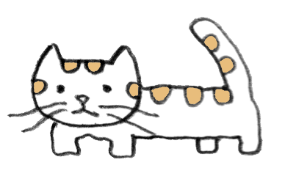 ★　C（大会参加のみ）、D（webでの参加）は11月１0日まで受け付けます。★参加日に丸をつけてください。★申込を地域・団体でまとめ、申込用紙に記入してＦＡＸで送ってください。5人以上の場合は用紙をコピーしてください。　申込先　東京23区の方　東京高齢期運動連絡会　ＦＡＸ　03-5956-8782　三多摩の方　　　三多摩高齢期運動連連絡会　ＦＡＸ　042-528-4617★参加費の支払い：東京23区、三多摩とも郵便振替にて下記の口座までご入金ください。　　　　　（口座記号・番号）００１６０－４－３５７４２１（口座名）東京高齢期運動連絡会　★申込団体または申込者に、郵便振替用紙と参加までの流れの説明を発送します　　　　　　　　　　　　フリガナ氏名性別年齢参　加コースＣ　Ｄ住　　所（郵便番号から）参加日参加日参加予定講座・分科会自宅電話携帯電話参加者の事故急病等の際の緊急連絡先氏　名性別年齢参　加コースＣ　Ｄ住　　所（郵便番号から）23日24日参加予定講座・分科会自宅電話携帯電話参加者の事故急病等の際の緊急連絡先1〒1〒2〒2〒3〒3〒4〒4〒